ПРОЕКТВ соответствии со статьей 16 Регламента Совета депутатов ЗАТО г. Зеленогорска Совет депутатов ЗАТО г. ЗеленогорскаР Е Ш И Л:Утвердить следующий персональный состав постоянных комиссий Совета депутатов ЗАТО г. Зеленогорска:По бюджету, городскому хозяйству и перспективам развития города:________________________________________________________________________По местному самоуправлению и социальной политике:________________________________________________________________________Настоящее решение опубликовать в газете «Панорама».Контроль за выполнением настоящего решения возложить на заместителя председателя Совета депутатов ЗАТО г. Зеленогорска.Председатель Совета депутатовЗАТО г. Зеленогорска							М.В. Сперанский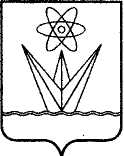  СОВЕТ ДЕПУТАТОВЗАКРЫТОГО АДМИНИСТРАТИВНО-ТЕРРИТОРИАЛЬНОГО ОБРАЗОВАНИЯ ГОРОДА ЗЕЛЕНОГОРСКАКРАСНОЯРСКОГО КРАЯРЕШЕНИЕ СОВЕТ ДЕПУТАТОВЗАКРЫТОГО АДМИНИСТРАТИВНО-ТЕРРИТОРИАЛЬНОГО ОБРАЗОВАНИЯ ГОРОДА ЗЕЛЕНОГОРСКАКРАСНОЯРСКОГО КРАЯРЕШЕНИЕ СОВЕТ ДЕПУТАТОВЗАКРЫТОГО АДМИНИСТРАТИВНО-ТЕРРИТОРИАЛЬНОГО ОБРАЗОВАНИЯ ГОРОДА ЗЕЛЕНОГОРСКАКРАСНОЯРСКОГО КРАЯРЕШЕНИЕ СОВЕТ ДЕПУТАТОВЗАКРЫТОГО АДМИНИСТРАТИВНО-ТЕРРИТОРИАЛЬНОГО ОБРАЗОВАНИЯ ГОРОДА ЗЕЛЕНОГОРСКАКРАСНОЯРСКОГО КРАЯРЕШЕНИЕ_______________г. Зеленогорскг. Зеленогорск№_______Об утверждении персонального состава постоянных комиссий Совета депутатов ЗАТО г. ЗеленогорскаОб утверждении персонального состава постоянных комиссий Совета депутатов ЗАТО г. Зеленогорска